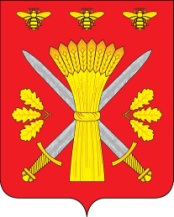 РОССИЙСКАЯ ФЕДЕРАЦИЯОРЛОВСКАЯ ОБЛАСТЬАДМИНИСТРАЦИЯ ТРОСНЯНСКОГО РАЙОНАПОСТАНОВЛЕНИЕот  23 декабря 2013 г.                                                                                 № 336             с.ТроснаО плане мероприятий по реализации                                               Стратегии государственной  национальной политики                Российской Федерации на период до 2025 года                                              на территории Троснянского района                                               Орловской областиВ целях выполнения Указа Президента Российской Федерации «О стратегии государственной и  национальной политики Российской Федерации на период до 2025 года» от 19 января 2012 года №1666:       1.Утвердить план мероприятий по реализации  Стратегии государственной национальной политики Российской Федерации на период до 2025 года на территории Троснянского района Орловской области согласно приложению.2. Контроль за выполнением настоящего постановления возложить на заместителя главы по социальным вопросам А.В. Фроловичева.Глава администрации                                                   А.И. НасоновПриложениек постановлению №336от 23 декабря 2013 года План
мероприятий по реализации  Стратегии государственной национальной политики Российской Федерации на период до 2025 года на территории Троснянского района Орловской областиНаименование мероприятияСрок исполненияОтветственные исполнителиИсточники финансирования1Проведение ежегодных совещаний по вопросам предупреждения межнациональных конфликтов, обеспечения эффективной работы системы мониторинга и профилактики экстремизма на национальной и религиозной почвеежегодноГлава администрацииГлавы поселений2Переподготовка и повышение квалификации муниципальных служащих органов местного самоуправления, осуществляющих взаимодействие с национальными объединениями и религиозными организациями по утвержденным в установленном порядке типовым учебным программам по вопросам реализации государственной национальной политики Российской ФедерацииПостоянноГлава администрацииГлавы поселенийВ пределах средств, предусмотренных в бюджете муниципального образования и бюджетах сельских поселений3Мониторинг обращений граждан о фактах нарушений принципа равноправия граждан независимо от расы, национальности, языка, отношения к религии, убеждений, принадлежности к общественным объединениям, а также других обстоятельств при приеме на работу, при замещении должностей муниципальной службы, при формировании кадрового резерва на муниципальном уровнеПостоянноГлава администрацииГлавы поселений4Привлечение к участию в районных праздничных и спортивных мероприятиях  граждан разных национальностей, проживающих на территории районаПостоянноГлавы поселенийОтдел культуры и архивного дела5Проведение торжественных мероприятий, приуроченных к государственным праздникам и памятным датам в истории народов России: Дню Победы, Дню России, Дню героев Отечества,  Дню народного единства, Дню славянской письменности и культурыЕжегодноГлава администрацииГлавы поселенийОтдел культуры и архивного делаВ пределах средств, предусмотренных в бюджете муниципального образования и бюджетах сельских поселений6Организация книжных выставок   "Многонациональная Россия" в библиотеках районаЕжегодноОтдел культуры и архивного дела7Организация посещений молодежью, проживающей на территории района  городов-героев и городов воинской славы, объектов культурного наследия (памятников истории и культуры) народов Российской ФедерацииПостоянноОтдел образованияВ пределах средств, предусмотренных в бюджете муниципального образования и бюджетах сельских поселений8Проведение в общеобразовательных школах района классных часов, открытых уроков, конкурсов сочинений, рисунков  о традиционной культуре, истории, истоках единства и достижениях многонационального народа России и входящих в него этносов отношенийЕжегодноОтдел образования9Проведение в общеобразовательных школах района классных часов, открытых уроков, конкурсов сочинений, рисунков посвященных Дню русского языкаЕжегодноОтдел образования10Привлечение представителей разных национальностей, проживающих на территории района  в Советы общественности при администрациях сельских поселений, школах, детских садахПостоянноГлавы сельских поселенийОтдел образования